RESULTADO – TOMADA DE PREÇON° 2022229TP30500HEMUO Instituto de Gestão e Humanização – IGH, entidade de direito privado e sem finslucrativos, classificado como Organização Social, vem tornar público o resultado daTomada de Preços, com a finalidade de adquirir bens, insumos e serviços para oHEMU - Hospital Estadual da Mulher, com endereço à Rua R-7, S/N, Setor Oeste,Goiânia, CEP: 74.125-090.Bionexo do Brasil LtdaRelatório emitido em 29/09/2022 08:23CompradorIGH - HEMU - Hospital Estadual da Mulher (11.858.570/0002-14)AV. PERIMETRAL, ESQUINA C/ RUA R7, SN - SETOR COIMBRA - GOIÂNIA, GO CEP: 74.530-020Relação de Itens (Confirmação)Pedido de Cotação : 243898488COTAÇÃO Nº 30500 - IMOBILIZADO - HEMU SETEMBRO 2022Frete PróprioObservações: *PAGAMENTO: Somente a prazo e por meio de depósito em conta PJ do fornecedor. *FRETE: Só serãoaceitas propostas com frete CIF e para entrega no endereço: RUA R7 C/ AV PERIMETRAL, SETOR COIMBRA, Goiânia/GOCEP: 74.530-020, dia e horário especificado. *CERTIDÕES: As Certidões Municipal, Estadual de Goiás, Federal, FGTS eTrabalhista devem estar regulares desde a data da emissão da proposta até a data do pagamento. *REGULAMENTO: Oprocesso de compras obedecerá ao Regulamento de Compras do IGH, prevalecendo este em relação a estes termos emcaso de divergência.Tipo de Cotação: Cotação NormalFornecedor : Todos os FornecedoresData de Confirmação : TodasFaturamentoMínimoValidade daPropostaCondições dePagamentoFornecedorPrazo de EntregaFrete ObservaçõesCirurgica Goiania EireliGOIÂNIA - GOMarcelo Simoes Gusmao - (62)1 dias apósconfirmação1R$ 500,000001/10/2022a vistaCIFnull99161-4121diretor@cirurgicagoiania.com.brMais informaçõesProgramaçãode EntregaPreçoUnitário FábricaPreçoValorTotalProdutoCódigoFabricante Embalagem Fornecedor ComentárioJustificativaRent(%) QuantidadeUsuárioARCONDICIONADOSPLIT HI WALL12000 BTUSARDaniellyEvelynPereira DaCruzCONVENCIONALCONDICIONADOSPLIT HI WALL12000 BTUS -GRANDESMARCAS -GRANDESMARCAS;- PRIMErespondeuCONDENSADORA incorretamente/220V/60HZ. SÓFRIO.CirurgicaGoianiaEireliMARCA TCLR$R$R$150162-UND1 UnidadeSERPENTINA ETUBOS EMCOBRE. R410A.CONDENSADORAQUADRADA2.119,0000 0,00002.119,0000HORIZONTALo itemsolicitado.28/09/202216:42(SAÍDA DE ARHORIZONTAL).TotalParcial:R$11.0.02.119,0000Total de Itens da Cotação: 1Total de Itens Impressos: 1TotalGeral:R$2.119,0000Clique aqui para geração de relatório completo com quebra de página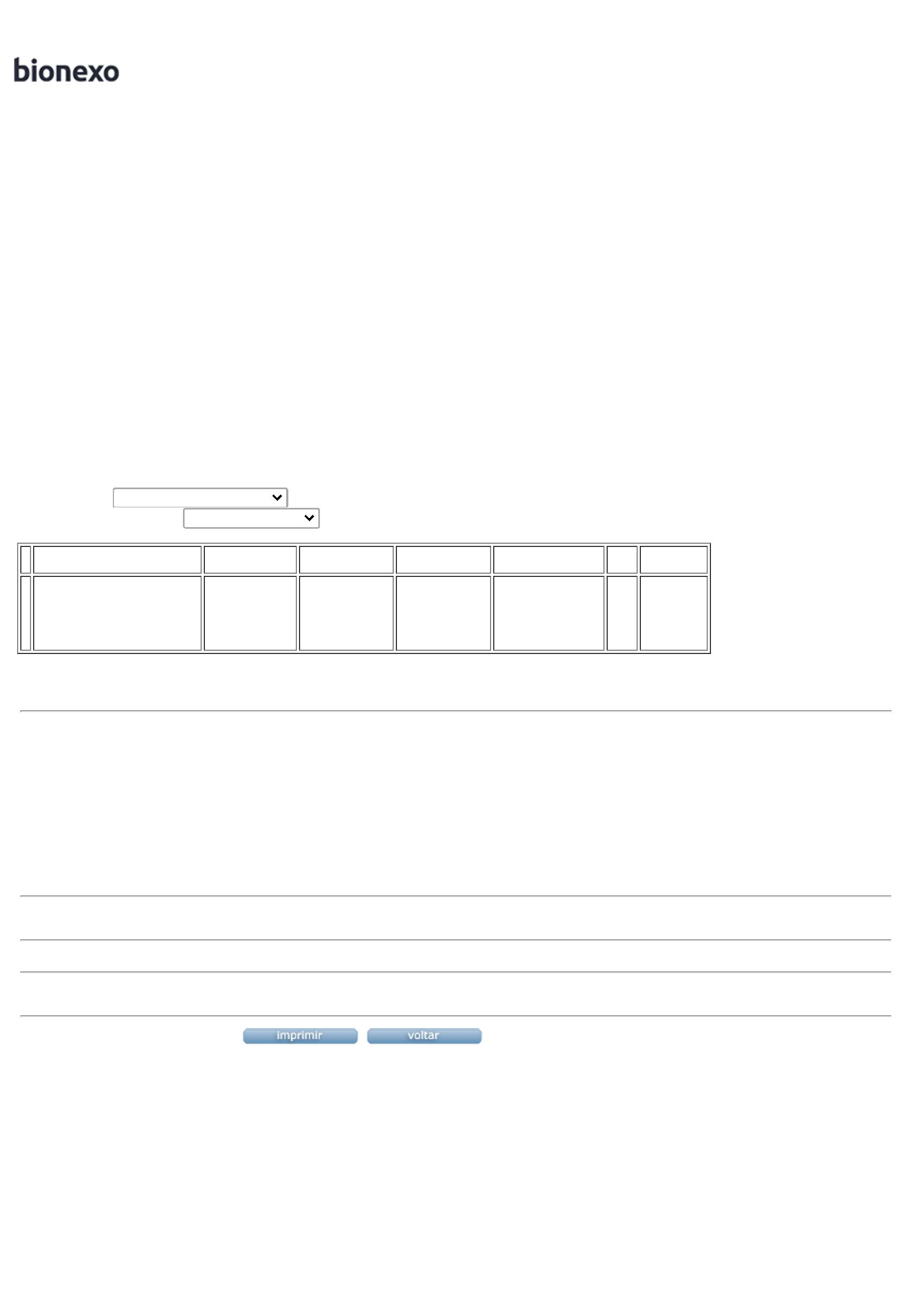 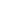 